РЕГИСТЪР НА АКАДЕМИЧНИТЕ НАСТАВНИЦИИ ОТГОВОРНИЦИТЕ-СТУДЕНТИ 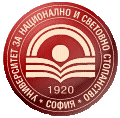 УНИВЕРСИТЕТ ЗА НАЦИОНАЛНО И СВЕТОВНО СТОПАНСТВООКС „БАКАЛАВЪР“ ДОСПЕЦИАЛНОСТ МаркетингОКС „БАКАЛАВЪР“ ДОСПЕЦИАЛНОСТ МаркетингОКС „БАКАЛАВЪР“ ДОСПЕЦИАЛНОСТ МаркетингОКС „БАКАЛАВЪР“ ДОСПЕЦИАЛНОСТ МаркетингОКС „БАКАЛАВЪР“ ДОСПЕЦИАЛНОСТ МаркетингКУРСАКАДЕМИЧЕН НАСТАВНИКДАННИ ЗА КОНТАКТОТГОВОРНИК-СТУДЕНТДАННИ ЗА КОНТАКТIдоц. д-р Татяна Нецева-Порчеваt_netzeva@unwe.bg(02) 8195 434Ина Величковаivelichkova_22131122@unwe.bg0878 100 402IIдоц. д-р Татяна Нецева-Порчеваt_netzeva@unwe.bg(02) 8195 434Десислава Поповаdpopova_21131080@unwe.bg0876 787 615IIIдоц. д-р Татяна Нецева-Порчеваt_netzeva@unwe.bg(02) 8195 434Силвия Пенчеваspencheva_20117171@unwe.bg0883 400 697IVдоц. д-р Татяна Нецева-Порчеваt_netzeva@unwe.bg(02) 8195 434Бетина Спасоваbspasova_19117172@unwe.bg0895 825 433